《阿里管理三板斧》(第14期)主讲老师：小桥                                    企业类型：不限时间安排：2024年4月26日9:30至17:00          2024年4月27日9:30至16:30地点安排：杭州市文一西路522号西溪科创园8幢参课费用：光华学习卡券9张/人   现金票3980元/人 人数限制：60人企业痛点企业不同发展阶段，没有相应的管理模式战略目标确定之后，管理者无法统一战线做企业要务实，如何向管理要结果，向管理要业绩。适用对象各级中高层管理者课程工具包BLM全景图与管理能力图BSC（平衡计分卡）SWOT分析表课程亮点用科学经营的方法助力企业了解经营及目标现状的差距点熟练掌握BLM全景图、平衡计分卡在管理实践中的应用用腿部三板斧助力企业如何拿结果、建团队、招人和解雇人 课程大纲  Outline导入：管理的前提：面向差距分析企业不同的发展阶段，需要不同的管理模式，唯一不变的就是管理必须面向可持续经营和目标现状差距BLM框架案例导入:BLM框架：三把钥匙和一把钥匙扣。三把钥匙：永不满足和危机感、领先的战略、领先的执行；一把钥匙扣：领导力和价值观BLM科学经营全景图BLM科学经营九大系统概述差距；领先的战略：战略意图--市场洞察--创新焦点--业务设计领先的执行：关键任务--正式组织--人才--组织文化领导力和价值观BLM科学经营价值分析。一致性分析、对标提升、一体化落地。BLM科学经营落地工具。 BSC（平衡计分卡）SWOT分析、未来业务组合、价值三主张等知识默写：填空BLM模型图和管理能力图概论：何为管理管理是什么？为什么需要管理？ 何为管理：三层境界、管理框架、管事理人、成就他人。 为什么需要管理：做好业务、带好团队、传好文化管理九板斧管理九板斧体系：从业务到组织到人。头部三板斧：定战略、造土壤、断事用人 腰部三板斧：懂战略、搭班子、做导演 腿部三板斧：拿结果、建团队、招聘&解雇基本点：柔性生产，提高竞争力腿部三板斧腿部三板斧框架腿部三板斧基本功：魂（核心理念）和招式。腿部三板斧之一：拿结果Get results定目标定目标：理解上级的业务目标；分析团队现状；识别工作重点 通目标：向上对焦；左右互晒；向下激发共创，形成团队目标谈目标：确定每个人的目标和KPI；及时调整与沟通 落地工具：平衡计分卡（财务、客户、内部运营流程、学习成长）练习1：请按照平衡计分卡填写您团队目标练习2：请将您的团队目标分解拆解到团队成员的年度、月度、周和日工作清单追过程组织架构搭建：组织架构类型、组织架构趋势 岗位职级发展体系：岗位职级地图、PTA岗位说明书 岗位工作关键管理指标：平衡计分卡 追过程工具：持续追踪辅导、PDCA循环表、16字辅导方针等拿结果绩效打分：主观性、客观性、管理判断、触发对话。 绩效考核：业绩考核、价值观考核；普通员工考核、管理者考核 绩效沟通：五步沟通法；六字口诀：夸听问讲获跟。 绩效考核工具：KPI、OKR等对抗练习：如何同下属做绩效面谈做奖励激励机制结构图：现金激励、非现金激励 基础激励模型BCDE：福利、薪酬、学习与发展、环境 薪酬构成：基本工资、绩效工资、奖金、福利 薪酬模式：年薪制、提成工资制、结构工资制、计件制/计时制、固定月薪制； 具体案例示范。 腿部三板斧之二：团队建设Team building为什么需要团队使命、愿景、战略目标 组织能力需求 组织能力诊断 排兵布阵、输出能力如何提高团队战斗力一张图：方向感；共同目标一颗心：凝聚力；建立信任 一场仗：分工协作；协同共赢 建团队公式勤沟通：信任氛围建公约：要与不要 知人善用：排兵布阵 利他：Leader的发心是“成就他人”，避免自我中心 反省：细化您自己团队建设的公式表，找出自己的差距腿部三板斧之三：招人和解雇人Hire & Fire   思考：您是如何同公司人力资源部协同开展工作的？招聘的核心理念招聘是Leader的责任 寻找比自己更优秀的人（超越伯乐） 通过招聘，为今天，也为明天（经验潜力） 接受和自己不一样的人，打造多样性的团队（大同大异）Hire：请合适的人进来需求：业务策略--团队结构--人才盘点--人才策略 搜寻：心要狠；手要准；脚要勤；脸要厚；心中有图 鉴别：冰山模型；STAR法； 决定：YES决定法；NO决定法模拟：如何开展结构化面试？Fire：解聘沟通要有情理法做决定要法、理、情 做沟通要情、理、法    模拟：如何对工作表现差的员工做谈话？收尾：因人因事因场景而异：情景管理情景管理-实战高意愿高能力：照顾好你的明星 低意愿高能力：激励好你的老人 高意愿低能力：训练好你的新人 低意愿低能力：让不合适的人离开练习：解读您的目标，分析您的团队，匹配您的管理风格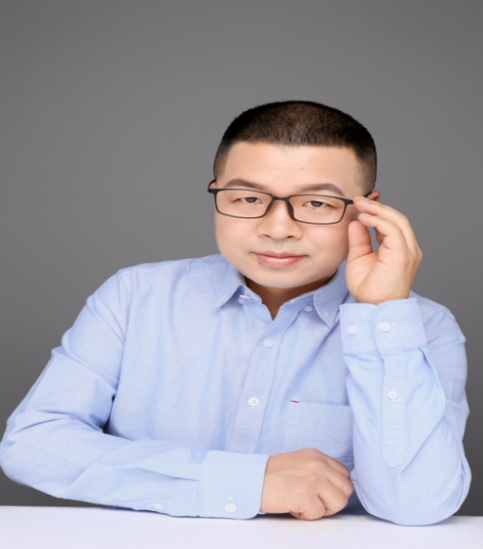 资历背景	曾任阿里巴巴集团HR原湖畔学院组织运营现任杭州光华赋能教育科技公司合伙人、副总裁现任光华管理研究院副院长、香港光华管理学院副院长18年来历任阿里销售、HR、组织运营、平台运营等高管职务授课经验阿里巴巴集团、星巴克、横店集团、百草味、三只松鼠、新农哥、美的、TCL、海尔、小狗电器、韩都衣舍、御泥坊、蚂蚁集团、菜鸟集团、淘宝、天猫、盒马、银泰、上海供销社、普华永道、一汽大众、绿城集团、艺福堂、钉钉、1688等